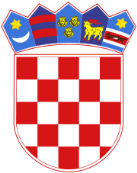   REPUBLIKA  HRVATSKAOPĆINSKI SUD U GOSPIĆU       Ured predsjednikaBroj: 7 Su-535/2023-4Gospić,  16. listopada  2023.OBAVIJEST UZ OGLASza prijem u državnu službu na određeno vrijeme za radna mjesta                 voditelj odjeljka računovodstvenih poslova – 1 izvršitelj/icaOpis poslova: rukovodi radom materijalno-financijskog poslovanja, sastavlja prijedlog financijskog plana, sastavlja polugodišnja izvješća i druga izviješća iz djelokruga rada materijalno-financijskog  odjeljka, skrbi o pravilnoj primjeni propisa koji se odnose na materijalno-financijsko poslovanje suda, skrbi o namjenskom korištenju sredstava Državnog proračuna, izvanproračunsko poslovanje,  COP-obračun-isplate, COP-registar zaposlenih, eRačun, obavlja likvidaciju isplatnih dokumenata, vodi Glavnu knjigu prema računskom planu za korisnike proračuna, organizira rad na godišnjem popisu imovine i vodi knjigu imovine, te obavlja druge poslove po nalogu predsjednika suda. Podaci o plaći: Podaci vezani uz plaću propisani su Uredbom o nazivima radnim mjesta I koeficijentima složenosti poslova u državnoj službi "Narodne novine" broj 37/01, 38/01, 71/01, 89/01, 112/01, 7/02, 17/03, 197/03, 21/04, 25/04, 66/05, 131/05, 11/07, 47/07, 109/07, 58/08, 32/09, 140/09, 21/10., 38/10, 77/10, 113/10, 22/11, 142/11, 31/12, 49/12., 60/12, 78/12, 82/12, 100/12, 124/12, 140/12, 16/13, 25/13, 52/13, 96/13, 126/13, 2/14, 94/14, 140/14, 151/14, 76/15, 100/15, 71/18, 73/19, 63/21, 13/22, 139/22, 26/23, 87/23), koja je objavljena na www.nn.hr. Testiranje kandidata sastoji se od:provjere znanja iz područja financija i računovodstva-pisani testrazgovora (intervju-a) s Komisijom za provedbu oglasaPravni izvori za pripremu kandidata za testiranje:Zakon o proračunu  ("Narodne novine" broj  144/21)Zakon o fiskalnoj odgovornosti , "Narodne novine"  broj  111/18, 83/23)Pravilnik o proračunskom računovodstvu i računskom planu ("Narodne novine” broj 124/14, 115/15, 87/16, 3/18, 126/19, 108/20, 144/21)Pravilnik o financijskom izvještavanju u proračunskom računovodstvu  ("Narodne novine" broj 37/22)Pravilnik o polugodišnjem i godišnjem izvještaju o izvršenju proračuna ("Narodne novine" broj 85/23)Pravilnik o proračunskim klasifikacijama ("Narodne novine" broj 26/10, 120/13, 1/20)Zakon o porezu na dohodak ("Narodne novine" broj 115/16, 106/18, 121/19, 32/20, 138/20, 151/22, 114/23)Zakon o doprinosima ("Narodne novine" broj 84/08, 152/08, 94/09, 18/11, 22/12, 144/12, 148/13, 41/14, 143/14, 115/16, 106/18, 33/23, 114/23)Vrijeme i mjesto održavanja testiranja bit će objavljeno naknadno na web stranici Općinskog suda u Gospiću. 							OPĆINSKI SUD U GOSPIĆU